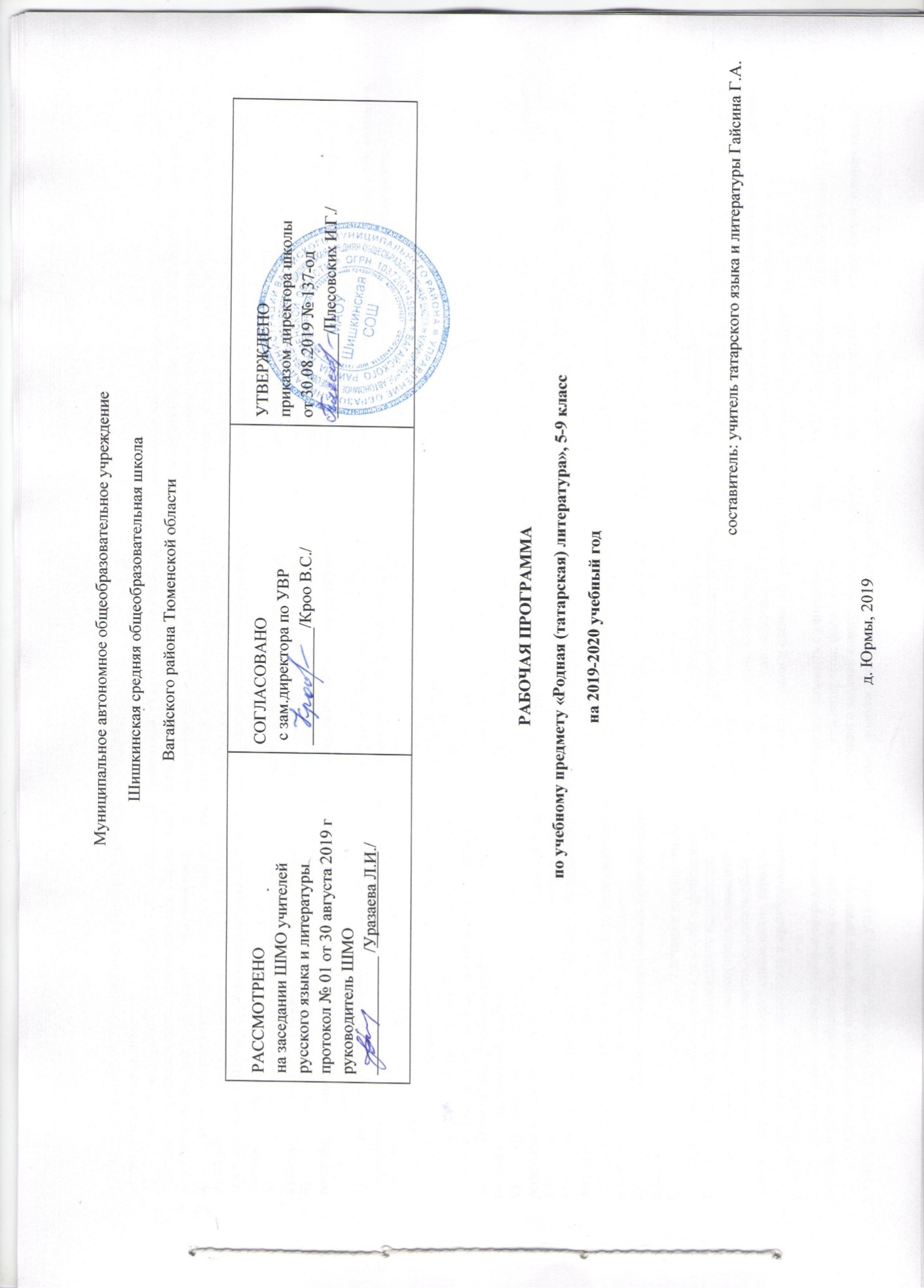 1.ПЛАНИРУЕМЫЕ РЕЗУЛЬТАТЫ ОСВОЕНИЯ УЧЕБНОГО ПРЕДМЕТАЛичностные результаты1)	воспитание российской гражданской идентичности: патриотизм, уважение к Отечеству, прошлое и настоящее многонационального народа России; осознание своей этнической принадлежности, знание истории, языка, культуры своего народа, своего края, основ культурного наследия народов России и человечества; усвоение гуманистических, демократических и традиционных ценностей многонационального российского общества; воспитание чувства ответственности и долга перед Родиной;2)	формирование ответственного отношения к учению, готовности и способности обучающихся к саморазвитию и самообразованию на основе мотивации к обучению и познанию, осознанному выбору и построению дальнейшей индивидуальной траектории образования на базе ориентировки в мире профессий и профессиональных предпочтений, с учетом устойчивых познавательных интересов, а также на основе формирования уважительного отношения к труду, развития опыта участия в социально значимом труде;3)	формирование целостного мировоззрения, соответствующего современному уровню развития науки и общественной практики, учитывающего социальное, культурное, языковое, духовное многообразие современного мира;4)	формирование осознанного, уважительного и доброжелательного отношения к другому человеку, его мнению, мировоззрению, культуре, языку, вере, гражданской позиции, к истории, культуре, религии, традициям, языкам, ценностям народов России и народов мира; готовности и способности вести диалог с другими людьми и достигать в нем взаимопонимания;5)	освоение социальных норм, правил поведения, ролей и форм социальной жизни в группах и сообществах, включая взрослые и социальные сообщества; участие в школьном самоуправлении и общественной жизни в пределах возрастных компетенций с учетом региональных, этнокультурных, социальных и экономических особенностей;6)	развитие морального сознания и компетентности в решении моральных проблем на основе личностного выбора, формирование нравственных чувств и нравственного поведения, осознанного и ответственного отношения к собственным поступкам;7)	формирование коммуникативной компетентности в общении и сотрудничестве со сверстниками, детьми старшего и младшего возраста, взрослыми в процессе образовательной, общественно полезной, учебно-исследовательской, творческой и других видов деятельности;8)	формирование ценности здорового и безопасного образа жизни; усвоение правил индивидуального и коллективного безопасного поведения в чрезвычайных ситуациях, угрожающих жизни и здоровью людей, правил поведения на транспорте и на дорогах;9)	формирование основ экологической культуры соответствующей современному уровню экологического мышления, развитие опыта экологически ориентированной рефлексивно-оценочной и практической деятельности в жизненных ситуациях;10)	осознание значения семьи в жизни человека и общества, принятие ценности семейной жизни, уважительное и заботливое отношение к членам своей семьи;11)	развитие эстетического сознания через освоение художественного наследия народовМетапредметные результаты:1)	умение самостоятельно определять цели своего обучения, ставить и формулировать для себя новые задачи в учебе и познавательной деятельности, развивать мотивы и интересы своей познавательной деятельности;2)	умение самостоятельно планировать пути достижения целей, в том числе альтернативные, осознанно выбирать наиболее эффективные способы решения учебных и познавательных задач;3)	умение соотносить свои действия с планируемыми результатами, осуществлять контроль своей деятельности в процессе достижения результата, определять способы действий в рамках предложенных условий и требований, корректировать свои действия в соответствии с изменяющейся ситуацией;4)	умение оценивать правильность выполнения учебной задачи, собственные возможности ее решения;5)	владение основами самоконтроля, самооценки, принятия решений и осуществления осознанного выбора в учебной и познавательной деятельности;6)	умение определять понятия, создавать обобщения, устанавливать аналогии, классифицировать, самостоятельно выбирать основания и критерии для классификации, устанавливать причинно-следственные связи, строить логическое рассуждение, умозаключение (индуктивное, дедуктивное и по аналогии) и делать выводы;7)	умение создавать, применять и преобразовывать знаки и символы, модели и схемы для решения учебных и познавательных задач;8)	смысловое чтение;9)	умение организовывать учебное сотрудничество и совместную деятельность с учителем и сверстниками; работать индивидуально и в группе; находить общее решение и разрешать конфликты на основе согласования позиций и учета интересов; формулировать, аргументировать и отстаивать свое мнение;10)	умение осознанно использовать речевые средства в соответствии с задачей коммуникации для выражения своих чувств, мыслей и потребностей; планирования и регуляции своей деятельности; владение устной и письменной речью, монологической контекстной речью;11)	формирование и развитие компетентности в области использования информационно-коммуникационных технологий (далее - ИКТ компетенции); развитие мотивации к овладению культурой активного пользования словарями и другими поисковыми системами;12)	формирование и развитие экологического мышления, умение применять его в познавательной, коммуникативной, социальной практике и профессиональной ориентации.Предметные результаты11) осознание значимости чтения и изучения родной литературы для своего дальнейшего развития; формирование потребности в систематическом чтении как средстве познания мира и	себя в этом мире, гармонизации отношений человека и общества, многоаспектного диалога;2)	понимание родной литературы как одной из основных национально-культурных ценностей народа, как особого способа познания жизни;3)	обеспечение культурной самоидентификации, осознание коммуникативно-эстетических возможностей родного языка на основе изучения выдающихся произведений культуры своего народа, российской и мировой культуры;4)	воспитание квалифицированного читателя со сформированным эстетическим вкусом, способного аргументировать свое мнение и оформлять его словесно в устных и письменных высказываниях разных жанров, создавать развернутые высказывания аналитического и интерпретирующего характера, участвовать в обсуждении прочитанного, сознательно планировать свое досуговое чтение;5)	развитие способности понимать литературные художественные произведения, отражающие разные этнокультурные традиции;6)	овладение процедурами смыслового и эстетического анализа текста на основе понимания принципиальных отличий литературного художественного текста от научного, делового, публицистического и т.п., формирование умений воспринимать, анализировать, критически оценивать и интерпретировать прочитанное, осознавать художественную картину жизни, отраженную в литературном произведении, на уровне не только эмоционального восприятия, но и интеллектуального осмысления.Устное народное творчествоУчащийся  5 класса научится: - осознанно воспринимать и понимать фольклорный текст; различать фольклорные и литературные произведения, обращаться к пословицам, поговоркам, фольклорным образам, «традиционным» фольклорным приемам в различных ситуациях речевого общения, сопоставлять фольклорную сказку и ее интерпретацию средствами других искусств (иллюстрация, мультипликация, художественный фильм); - выделять нравственную проблематику фольклорных текстов как основу для развития представлений о нравственном идеале своего и  народа, формирования представлений о татарском национальном характере, - видеть черты татарского национального характера в героях сказок и былин, видеть черты национального характера своего народа в героях народных сказок и былин;- учитывая жанрово-родовые признаки произведений устного народного творчества, выбирать фольклорные произведения для самостоятельного чтения,  - определять с помощью пословицы жизненную/вымышленную ситуацию, - выразительно читать сказки и былины, соблюдая соответствующий интонационный рисунок «устного рассказывания»,- пересказывать сказки, четко выделяя сюжетные линии, не пропуская значимых композиционных элементов, используя в своей речи характерные для народных сказок художественные приемы, - выявлять в сказках характерные художественные приемы и на этой основе определять жанровую разновидность сказки, отличать литературную сказку от фольклорной, видеть «необычное в обычном», устанавливать неочевидные связи между предметами, явлениями, действиями, отгадывая или сочиняя загадку. Учащийся 5 класса получит возможность научиться: - сравнивая сказки, принадлежащие разным народам, видеть в них воплощение нравственного идеала конкретного народа, - рассказывать о самостоятельно прочитанной сказке, былине, обосновывая свой выбор, - сочинять сказку (в том числе и по пословице), былину и/или придумывать сюжетные линии, - выбирать произведения устного народного творчества разных народов для самостоятельного чтения, руководствуясь конкретными целевыми установками. Древняя литература. Литература XVIII века. Литература XIX–XX веков. Литература ВОВ.Учащийся 6-9класса научится:- осознанно воспринимать художественное произведение в единстве формы и содержания; адекватно понимать художественный текст и давать его смысловой анализ, интерпретировать прочитанное, устанавливать поле «читательских ассоциаций», отбирать произведения для чтения; - определять для себя актуальную и перспективную цели чтения художественной литературы, выбирать произведения для самостоятельного чтения, - выявлять и интерпретировать авторскую позицию, определяя свое к ней отношение, и на этой основе формировать собственные ценностные ориентации, - анализировать и истолковывать произведения разной жанровой природы, аргументированно формулируя свое отношение к прочитанному,- работать с разными источниками информации и владеть основными способами ее обработки и презентации. Учащийся  получит возможность научиться: - создавать собственную интерпретацию изученного текста средствами других искусств.2.СОДЕРЖАНИЕ УЧЕБНОГО ПРЕДМЕТА5 классУстное народное творчество. Особенности пословиц, поговорок, загадок. Татарские народные сказки. Конфликт добра и зла в сказке ”Акбайтал”, “ Үгикыз”. Окрыляясь народным творчеством. Общие черты и различия басен Г.Тукая, А.Исхака, И.Крылова.Образцы Древней литературы. Слово о Кол Гали. Поэма «КыйссаиЙосыф».Образцы литературы времен Казанского ханства. Слово о Мухамадьяре. Отрывки из поэмы «Нуры Содур»Литература XIX века. Жизнь и творчество К. Насыйри. Знакомство с произведениями «Патша белән карт”,”Бай hәм хезмәтче”К.Насыйри “Әбүгалисина”.В музее К.Насыйри.«Эшүткәч,үкенүдәнфайдаюк”.Жизнь и творчество Г.Тукая.Воспевание трудолюбия в его стихах.Проблемы нравственности в сказке Г.Тукая «Су анасы».Творчество поэта Г.Тукая в картинах художника Б.Алменова.Г. Тукай и музыка. Жизнь и творчество А. Бакирова.Литература начала XX века.Г.Ибрагимов и его творчество.Слово о Г.Ибрагимове. Воспевание природы в рассказах “Яз башы”, ”Фәгыйлә” Теория литературы. Понятие о рассказе,об образе.Слово о Мусе Джалиле. Арии из либретты “Алтынчәч”. Знакомство с понятиями ария, либретто, строфа.Литература времен ВОВ. Вера в победу и бессмертие в произведениях М.Джалиля “Җырларым”, “Бүреләр”.Понятие о жанре баллады. О картине Х.Якупова «Хөкемалдыннан” Слово о Ф.Кариме. О любви к родной природе в рассказе «Кыр казы».Подвиг солдата и тоска по родине в стихотворениях Ф.Карима“ Ватаным өчен”, “Сөйләр сүзләр бик күп алар”.Слово о Г.Кутуе. Понятие о белом стихе. Образы героев ВОВ в произведении “Сагыну”. Слово о С.Хакиме. В музее С.Хакима. Образы животных в стихотворении “Колын”. Писатели о С. Хакиме.Слово о Ф.Хусни . Проблема выбора профессии в рассказе «Чыбыркы».Слово о Ф.Яруллине. Победа добра над злом в сказке “ЗәңгәркүлдәАйкоена”. Родная страна,родной край. Слово о Н.Исанбет. Описание красоты родного края в стихотворении «Туган ил».Понятие счастья в стихотворении Р.Валиевой« Табигать баласына».Переводная литература. Слово об А.Платонове. Жизнь деревни во время ВОВ в рассказе «Ягъфәрбабай”.Юмор и ирония в в рассказе Л.Лерона «Зөhрә кыз безнең авылдан”6 классУстное народное творчество. Народные песни.Творчество Юсуфа Баласагунлы.Жизнь и творчество ГабдахимаУтыз ИмяниЖизнь и творчество Г. Кандалый.Жизнь и творчество Г.Тукая. Стихи,поэмы,рассказы.Жизнь и творчество Г.Исхакый. Рассказ "Кожаные сапоги".Жизнь и творчество М. Гафури. Стихи  М.Гафури.Жизнь и творчество ХадиТакташа. Лирика ХадиТакташа.Жизнь и творчество И. Гази. Рассказ "Незабываемые годы". Лена Шагыйрьжан "Спасибо хлеборобу!Стихи М. Джалиля.Н. Даули "Отомстите врагу".Жизнь и творчество Х. Можай. Х.Можай "Подарок".Г. Исхак "Перед боем"Жизнь и творчество Ш. Маннур. "Прощальная песня", "Татарская девушка", «Цветы и снаряды».Жизнь и творчество М. Махдиева. М. Махдиев "Фронтовики"К. Латыйп "Парад победы".Р. Валиев "Любовь и ненависть".Баллады Ш. ГалиеваЖизнь и творчество Ш. Маннапова.Ш. Маннапов "Глухие звуки", "Говорят был у солдата". Р. Акъегет "На площади горят вечные огни".Ж. Дарзаман "Геройство".Э. Шарифуллина "Родина". Ф.Яруллин Человеку нужна Родина"Жизнь и творчество А. Еники.Рассказ "Красота".М. Мирза "Воспоминания детства".Жизнь и творчество Г. Баширова. Г. Баширов "Сабантуй"Д. Гайнетдинова "Ласточка каменного берега". А. Чехов "Анюта". Х. Кристиан Андерсен "Принцеса на горошине". К. Паустовский "Медный перстень”. Юмористические рассказы. Р. Фаизов "Герой сказал". Г. Мухамматшин "Гусиная каша".И. Гази "Почему засмеялась Маулия?” Г. Афзал “Усы кручу”. Г Рахим “Шуба Аля-Шер”.Жизнь и творчество Х. Туфана. Стихи Х. Туфана.Н.Нажми "Татарский язык".Р. Файзуллин "Мой язык".Ш. Галиев "Родной язык".7 классУстное народное творчество.Риваяты и легенды. Эпосы и дастаны. Пословицы и поговорки.С. Сараи "Сухейль и Гульдурсун".Рассказ о МажмагулЖизнь и творчество Г. Тукая.Г. Тукай "Национальные мотивы".М. Хусаен "Тукай - наш поэтический утёс".Виртуальная экскурсия в музей Г. Тукая.Жизнь и творчество ХадиТакташа. Поэма «Алсу».Г. Ибрагимов "Дети природы".Теория Литературы. Пейзаж Ф. Карим "У нас весна …", "Звонкая зелёная гармонь. Беседа о Ф. Кариме Г. Кутуй "Художник".Жизнь и творчество С. Хакима. С. Хаким "Садоводы".Г. Баширов "Вот тебе на!"Жизнь и творчество А. Еники. А. Еники "Кто спел?","Цветок мака".Рассказ Ибрагима Гази «Мальчик со звездой».М. Махдиев "Мы дети сорок первого", "Один майор", "Спать хочется".Теория литературы. Троп. МетонимияАвтобиогрфические произведенияМ. Галиев "Основа".А. Пушкин "Зимний вечер", "Я вас полюбил".М. Лермонтов "Тучи". А. Тимергалин "На секретной планете". Фантастика.8 классУстное народное творчество. Жанр баит. Баит "Сююмбика.Литература 17 векаСайяди "Эпос Бабахана". Портрет. Переходность в литературе. Система стихосложения.Стихи Р. Гаташа, М. Мирзы.ЛИТЕРАТУРА 18 ВЕКА.История литературы XVIII века. Жизнь и творчество Т. Ялчыгол.Литература XIX века. Жизнь и творчество Акмуллы. М. Агламов "Телега Акмуллы", "Баит Акмуллы".Ф. Карими "Дочь мурзы Фатима". Ф. Тарханова "Я человек XIX века".Татарская литература 17-18 веков.Казанский период творчества Г. Тукая. Стихи Тукая. Наследие Г. Тукая.Р. Гаташ "Лето 1913 года. Зайтуна на могиле Г. Тукая"Жизнь и творчество Г. Ибрагимова. Рассказ"Алмачуар”.Р. Харис "О гибели АлмачуарЖизнь и творчество Ш. Камала. Рассказ "В метель". Музей - квартира Ш. Камала в Казани.Рассказ "В метель". Музей – квартираШ. Камала в КазаниЖизнь и творчество С. Рамиева. Стихи С. РамиеваЖизнь и творчество Ш. Бабича. Стихи Ш. Бабича.Жизнь и творчество Н. Думави. Рассказ "Русалка".Стихи С. Хакима, М. ВалиеваФатихХусни "Нерассказанная повесть". Аннотация. Рецензия.Жизнь и творчество Ш. Маннура. Роман. Роман "Муса". Жизнь и творчество Г. Афзала. Стихи Г. Афзала. Лирика. М. Махдиев "Человек уходит - песня остаётся Э. Шарифуллина "На небе Тукая".Жизнь и творчество М. Агламова. М. Агламов "В мире берёз".Жизнь и творчество Ф. Садриева.Отрывок из трилогии "Радость несчастных".Стихи Р. Хариса. Буинский музей Р. Хариса.Драма "Любовные сны Тукая".ДРАМАТУРГИЯ.. Жизнь и творчество М. Файзи. Драма "Галиябану". Музей М. Файзи в Балтачском районе Жизнь и творчество Т. Миннуллина. Драма "Мелодичная песня".ЛИРИКА 20 ВЕКА. История татарской лирики. Короткие стихи.Стихи Г.Рахима и Р.Гаташа.Песни о маме. Стихи.9 классПериоды тюркско-татарской литературы.Тюркская литература времен исламизации.Тюркско-татарская литература времен Золотой Орды. Теория литературы. Трагедия.“Идигей”.Дастан “Идегәй”.“Идегей”- классика эпического жанра. “Идегей” и народные традиции.Религия и суфизм в тюркско-татарской литературе.История татарской литературы XIX века.Поэзия XIX века. Стихотворения Г.Каргалыя, Х.Салихова, Г.Чокрыя, М.Акмуллы.Проза XIX века. М.Акъегетзада «Хисаметдин менла».Творчество Р.Фахретдинова.Знакомство с творчеством З.Бигиева.З.Бигиев “Меңнәр, яки Гүзәл кыз Хәдичә”.Ш.Мухамадиев “Япон сугышы, яки Доброволец Батыргали агай”.Начало татарской драматургии. Г.Ильяси “Бичаракыз”.Г.Ильяси “Бичара кыз”. Габдрахман Ильяси “Бичара кыз”.Татарская литература ХХ века. Драматические произведения. Г.Камал “Беренче театр”.Комедия. Трагикомедия. Ш.Хусаенов “Әниемнеңаккүлмәге”.Татарская литература ХХ века. Проза. Ф.Амирхан “Хәят”.Писатели о женитьбе.Писатели о любви.Национальный колокольчик.Публицистика. М.Юнус “Су, күк һәм җир турында хикәяләр”.Поэзия ХХ века. Г.Афзал, Р.Ахметзянов.ХХгасыр поэзиясе. Г.Афзал, Р.Әхмәтҗанов. Произведения с переводом. А.Пушкин “Пророк”.3. Тематическое планирование с указанием количества часов, отводимых на освоение каждой темы5класс (34ч.)6класс (34ч.)7класс (34ч.)8 класс (34ч.)9класс (34ч.)Тема раздела/количество часовНомер урокаТема урока/количество часовВведение.1Введение. И.Гази. “Үзе бер могҗиза”/1ч.Устное народное творчество. /2ч.      2Устное народное творчество. Особенности пословиц, поговорок, загадок./1ч.Татарские народные сказки. /3ч.      3Татарские народные сказки. “Ак байтал “ – волшебная сказка. /1ч.Татарские народные сказки. /3ч.4“Үги кыз” – бытовая сказка. /1ч.Татарские народные сказки. /3ч.5“Хәйләкәр төлке” – сказка про животных. /1ч.Татарские народные сказки. /3ч.6Проектная работа: “Татарские народные сказки”. /1ч.Окрыляясь народным творчеством./1ч.      7Окрыляясь народным творчеством. Общие черты и различия басен Г.Тукая,Окрыляясь народным творчеством./1ч.А.Исхака, И.Крылова./1ч.Образцы Древней литературы./2ч.       8Образцы Древней литературы.Образцы Древней литературы./2ч.Слово о Кол Гали. Поэма «Кыйссаи Йосыф». /1ч.Образцы литературы времен Казанского ханства/2ч.9Образцы литературы времен Казанского ханства. Слово о Мухамадьяре.Образцы литературы времен Казанского ханства/2ч.Отрывки из поэмы «Нуры Содур» /1ч.Литература XIX века./7ч.10Литература XIX века. Жизнь и творчество К. Насыйри. Знакомство с произ-Литература XIX века./7ч.ведениями «Патша белән карт”,”Бай hәм хезмәтче”Литература XIX века./7ч.11К.Насыйри “Әбүгалисина”.В музее К.Насыйри. /1ч.Литература XIX века./7ч.12«Эшүткәч,үкенүдәнфайдаюк”. /1ч.Литература XIX века./7ч.13Жизнь и творчество Г.Тукая. /1ч.Литература XIX века./7ч.Воспевание трудолюбия в его стихах. /1ч.Литература XIX века./7ч.14Проблемы нравственности в сказке Г.Тукая «Су анасы». /1ч.Литература XIX века./7ч.15Творчество поэта Г.Тукая в картинах художника Б.Алменова. /1ч.Литература XIX века./7ч.16Г. Тукай и музыка. Жизнь и творчество А. Бакирова. /1ч.Литература начала XX века./4ч.17Литература начала XX века. Г.Ибрагимов и его творчество./1ч.18Слово о Г.Ибрагимове. Воспевание природы в рассказах “Язбашы”,”Фәгыйлә” /1ч.   19Теория литературы. Понятие о рассказе, об образе. /1ч.   20Слово о Мусе Джалиле. Арии из либретты “Алтынчәч”.Знакомство спонятиями ария, либретто, строфа. /1ч.Литература времен ВОВ./9ч.   21Литература времен ВОВ. Вера в победу и бессмертие в произведенияхМ.Джалиля “Җырларым”,“Бүреләр”. /1ч.22Понятие о жанре баллады. О картинеХ.Якупова «Хөкемалдыннан” /1ч.23Сочинение по картине Х.Якупова «Хөкемалдыннан” /1ч.24Слово о Ф.Кариме. О любви к родной природе в рассказе «Кырказы»./1ч.25Подвиг солдата и тоска по родине в стихотворениях Ф.Карима“ Ватанымөчен”, “Сөйләрсүзләрбиккүпалар”./1ч.26Слово о Г.Кутуе. Понятие о белом стихе. Образы героев ВОВ впроизведении “Сагыну”./1ч.27Слово о С.Хакиме.В музее С.Хакима. Образы животных в стихотворении“Колын”. Писатели о С. Хакиме. /1ч.28Слово о Ф.Хусни. Проблема выбора профессии в рассказе «Чыбыркы»./1ч.29Слово о Ф.Яруллине. Победа добра над злом в сказке “Зәңгәркүлдә Айкоена”./1ч.Родная страна,родной край./3ч.30Родная страна,родной край. Слово о Н.Исанбет. Описание красоты родного края в стихотворении «Туган ил» 1ч.Родная страна,родной край./3ч.31Жизнь и творчество писателя-земляка Я.Занкиева. Сборник рассказов «Остроушко»./1ч.Родная страна,родной край./3ч.32Понятие счастья в стихотворении Р.Валиевой« Табигать баласына» /1ч.Переводная литература /2ч.33Переводная литература. Слово об А.Платонове. Жизнь деревни во времяПереводная литература /2ч.ВОВ в рассказе «Ягъфәрбабай”. /1ч.Переводная литература /2ч.34Юмор и ирония в рассказе Л.Лерона «Зөhрә кыз безнең авылдан” /1ч.Тема раздела/количество часовНомер урокаТема урока/количество часовУстное народное творчество./2ч.1Устное народное творчество. Народные песни./1ч2Р. Миңнуллин. “Җырны булмый үтереп”. Виды народных песен./1ч.3Творчество Юсуфа Баласагунлы./1чЛитература 18века /2ч.4Жизнь и творчествоГабдеряхимаУтызИмяни/2чЛитература 19 века /1ч.5Жизнь и творчество Г. Кандалый./1чЛитература 20века /4ч.6Жизнь и творчество Г.  Тукая. Стихи,поэмы,рассказы.,4ч7Вн. чт. Жизнь  и творчество Г.Исхакый.  Рассказ "Кожаные сапоги"./1ч.8Жизнь и творчество М. Гафури. Стихи  М.Гафури./1ч.9Жизнь и творчество ХадиТакташа. Лирика ХадиТакташа./1ч.10Жизнь и творчество И.  Гази. Рассказ "Незабываемые годы"./1ч.11Лена Шагыйрьжан  "Спасибо хлеборобу!/1ч.Литература ВОВ /13ч.12Стихи М. Джалиля./1ч.13Н. Даули "Отомстите врагу"./1ч.14Жизнь и творчество Х. Можай. Х.Можай"Подарок"./1ч.15Г. Исхак "Перед боем"/1ч.16Жизнь и творчество Ш. Маннур. "Прощальная песня"/1ч.17"Татарская девушка", «Цветы и снаряды»./1ч.18Жизнь и творчество М. Махдиева. М. Махдиев "Фронтовики"/1ч.19К. Латыйп "Парад победы".Р. Валиев "Любовь и ненависть"./1ч.20Баллады Ш. Галиева/1ч.21Жизнь и творчество Ш. Маннапова.Ш. Маннапов "Глухие звуки", "Говорятбыл у солдата". Р. Акъегет "На площади горят вечные огни".  Ж. Дарзаман"Геройство"./1ч.22Э. Шарифуллина "Родина". Ф.Яруллин Человеку нужна Родина"/1ч.23Жизнь и творчество А. Еники. Рассказ "Красота"./1ч.24М. Мирза "Воспоминания детства"./1ч.25Жизнь и творчество Г. Баширова. Г. Баширов "Сабантуй"/1ч.26Д. Гайнетдинова "Ласточка каменного берега"./1ч.Переводная литература /2ч.27А. Чехов "Анюта". Х. КристианАндерсен"Принцеса на горошине"./1ч.28К. Паустовский "Медный перстень”./1ч.Юмористические рассказы. /6ч.29Юмористические рассказы. Р. Фаизов "Герой сказал". Г. Мухамматшин "Гусиная каша"./1ч.30-31И. Гази "Почему засмеялась Маулия?” Г. Афзал “Усы кручу”. Г Рахим“Шуба Аля-Шер”./2ч.32-34Жизнь и творчество Х. Туфана. Стихи Х. Туфана. Н.Нажми «Татарский язык» /3ч.Тема раздела/количество часовНомер урокаТема урока/количество часовВведение. /1ч.1Введение. Книга в жизни человека. /1ч.Устное народное творчество. /6ч.2Устное народное творчество. Риваяты. /1ч.3Легенды. /1ч.4-5Эпосы и дастаны. /2ч.6Пословицы и поговорки. /1ч.7Проектная работа УНТ. /1ч.Древняя литература /1ч.8С. Сараи "Сухейль и Гульдурсун"./1ч.Литература 18 века /1ч.9Рассказ о Мажмагул /1ч.Литература 19 века. /1ч.10Закир Гади. Рассказ «Магсум». /1ч.Литература 20 века /8ч.11Жизнь и творчество Г. Тукая. /1ч.12Г. Тукай "Национальные мотивы".1ч.13М. Хусаен "Тукай - наш поэтический утёс"./1ч.14Виртуальная экскурсия в музей Г. Тукая.1ч.15Жизнь и творчество ХадиТакташа. Поэма «Алсу»./1ч.16Г. Ибрагимов "Дети природы". /2ч.17Теория Литературы.Пейзаж /1ч.Литература ВОВ /13ч.18Ф. Карим "У нас весна …", "Звонкая зелёная гармонь. Беседа о Ф. Кариме /1ч.19Г. Кутуй "Художник". /1ч.20Жизнь и творчество С. Хакима. С. Хаким "Садоводы"./1ч.21Г. Баширов "Вот тебе на!"/1ч.22-23Жизнь и творчество А. Еники. А. Еники "Кто спел?","Цветок мака". /2ч.24-25Рассказ Ибрагима Гази «Мальчик со звездой». /2ч.26М. Махдиев "Мы дети сорок первого", "Один майор", "Спать хочется"./1ч.27Теория литературы. Троп. Метонимия. Автобиографические  произведения /1ч.28Теория литературы. Т.Миннуллин. «Здесь родились, здесь выросли». (Драма) /1ч.29Проектная работа. Постановка сценического произведения./1ч.30Произведение Г.Гильманова «О двух друзьях и старике»./1ч.31М. Галиев "Основа". /1ч.Переводная литература /4ч.32А. Пушкин "Зимний вечер", "Я вас полюбил"./1ч.33-34М. Лермонтов "Тучи". А. Тимергалин "На секретной планете". Фантастика. /2ч.Тема раздела/количество часовНомер урокаТема урока/количество часовУстное народное творчество./3ч.1-3Устное народное творчество. Жанр баит. Баит "Сююмбика./3ч.Литература 17 века /1ч.4Сайяди "Эпос Бабахана". Портрет. Переходность в литературе. Системастихосложения. Стихи Р. Гаташа, М. Мирзы./1ч.Литература 18 века. /1ч.5История литературы XVIII века. Жизнь и творчество Т. Ялчыгол./1ч.Литература XIX века./2ч.6Литература XIX века. Жизнь и творчество Акмуллы. М.Агламов"Телега» /1ч.Акмуллы", "Баит Акмуллы"./1ч.7Ф. Карими "Дочь мурзы Фатима". Ф. Тарханова "Я человек XIX века".Татарская литература XX века./19ч.8Татарская литература XX века./1ч.9Казанский период творчества Г. Тукая. Стихи Тукая. Наследие Г. Тукая./1ч10Р. Гаташ "Лето 1913 года. Зайтуна на могиле Г. Тукая"/1ч.11Жизнь и творчество Г. Ибрагимова. Рассказ "Алмачуар”./1ч.12Р. Харис "О гибели Алмачуар. /1ч.13Жизнь и творчество Ш. Камала. Рассказ "В метель". Музей – квартираШ. Камала в Казани./1ч.14Рассказ "В метель". Музей – квартира Ш. Камала в Казани/1ч.15Жизнь и творчество С. Рамиева. Стихи С. Рамиева/1ч.16Жизнь и творчество Ш. Бабича. Стихи Ш. Бабича./1ч.17Жизнь и творчество Н. Думави. Рассказ "Русалка"./1ч.18Стихи С. Хакима, М. Валиева/1ч.19ФатихХусни "Нерассказанная повесть". Аннотация. Рецензия./1ч.20Жизнь и творчество Ш. Маннура. Роман. Роман "Муса"./1ч.21Жизнь и творчество Г. Афзала. Стихи Г. Афзала. Лирика./1ч.22М. Махдиев "Человек уходит - песня остаётся /1ч.23Э. Шарифуллина "На небе Тукая". /1ч.24Жизнь и творчество М. Агламова. М. Агламов "В мире берёз". /1ч.25Жизнь и творчество Ф. Садриева. Отрывок из трилогии "Радость несчастных". /1ч.26Стихи Р. Хариса. Буинский музей Р. Хариса. /1ч.27Драма "Любовные сны Тукая". /1ч.Драматургия. /4ч.28Жизнь и творчество М.Файзи./1ч.29Драма "Галиябану". Музей М. Файзи. /1ч.30Жизнь и творчество Т. Миннуллина. /1ч.31Драма "Мелодичная песня". /1ч.Лирика 20 века./4ч.32История татарской лирики.Короткие стихи. /2ч.33-34Стихи Г.Рахима и Р.Гаташа. Песни о маме. Стихи /2ч.Тема раздела/количество часовНомер урокаТема урока/количество часовПериоды тюркско-татарской литературы./1ч.1Периоды тюркско-татарской литературы./1ч.Тюркская литература времен исламизации./1ч.2Тюркская литература времен исламизации./1ч.Тюркско-татарская литература времен Золотой Орды. /3ч.3Тюркско-татарская литература времен Золотой Орды. Теория литературы. Трагедия./1ч.Тюркско-татарская литература времен Золотой Орды. /3ч.4“Идегей”. Дастан “Идегәй”.“Идегей”- классика эпического жанра. “Идегей” и народные традиции./1ч.Тюркско-татарская литература времен Золотой Орды. /3ч.5Подготовка к сочинению по произведению «Идегай»/1ч.Религия и суфизм в тюркско-татарской литературе./1ч.6Религия и суфизм в тюркско-татарской литературе./1ч.История татарской литературы XIX века./1ч.7История татарской литературы XIX века./1ч.Поэзия XIX века./1ч.8Поэзия XIX века. Стихотворения Г.Каргалыя, Х.Салихова, Г.Чокрыя, М.Акмуллы./1ч.Проза XIX века. /6ч.9Проза XIX века. М.Акъегетзада «Хисаметдинменла»./1ч.Проза XIX века. /6ч.10Творчество Р.Фахретдинова./1ч.Проза XIX века. /6ч.11Р.Фахретдинов. Асма, яки Гамалважаза»/1ч.Проза XIX века. /6ч.12Знакомство с творчеством З.Бигиева./1ч.Проза XIX века. /6ч.13З.Бигиев “Меңнәр, яки ГүзәлкызХәдичә”./1ч.Проза XIX века. /6ч.14Ш.Мухамадиев “Японсугышы, яки Доброволец Батыргалиагай”./1ч.Начало татарской драматургии. /3ч.15Начало татарской драматургии. Г.Ильяси “Бичаракыз”./1ч.Начало татарской драматургии. /3ч.16Г.Ильяси “Бичаракыз”./1ч.Начало татарской драматургии. /3ч.17Драматические произведения. Г.Камал “Беренче театр”./1ч.Татарская литература ХХ века./1ч.18Габдулла Тукай, Г.Ибрагимов./1ч.Комедия. Трагикомедия./1ч.19Комедия. Трагикомедия. Ш.Хусаенов “Әниемнеңаккүлмәге”./1ч.Татарская литература ХХ векаПроза./6ч.20-21Татарская литература ХХ века. Проза. Ф.Амирхан “Хәят”./2ч.Татарская литература ХХ векаПроза./6ч.22-23Писатели о женитьбе. А. Еники, Г. Апсалямов, А.Гыйлажев./2ч.Татарская литература ХХ векаПроза./6ч.24Р/р Сочинение «Акъаби образы»/1ч.Татарская литература ХХ векаПроза./6ч.25Писатели о любви. Ф.Яруллин./1ч.Публицистика./2ч.26Публицистика. М.Юнус “Су, күкһәмҗиртурындахикәяләр”./1ч.Публицистика./2ч.27Р/р Сочинение «Любовь в литературе»./1ч.Поэзия ХХ века./3ч.28Поэзия ХХ века. Г.Афзал, Р.Ахметзянов./1ч.Поэзия ХХ века./3ч.29-30Клара Булатова, Разил Валиев. Булат Сулейманов/2ч.Произведения с переводом./1ч.31А.Пушкин “Пророк”.\1ч.Повторение изученного в 5-9 классах./3ч.32Годовая контрольная работа по татарской литературе./1ч.Повторение изученного в 5-9 классах./3ч.33-34Повторение изученного в 5-9 классах. Итоговое повторение./2ч.